Tender Title: 
Tender Title: 
RFT 26/2023
Pest Control, Termite Inspection and Treatment ServicesRequest ID:
Request ID:
47489Tender Description:
Tender Description:
The City of Cockburn (The Principal) is seeking a suitably qualified and experiences Pest Control Contractor to carry out annual termite inspections and pest control services throughout the City.Advert Approval:Advert Approval:Decision to Advertise:   Decision Date:	Closing Date and Time:Closing Date and Time:2:00PM (AWST)   Opening Date and Time:Opening Date and Time:2:00PM (AWST)   Tenderer’s Name:Tenderer’s Name:1A.A.A Envirotechnics Pest Management A.A.A Envirotechnics Pest Management 2Allpest WAAllpest WA3Bug BustersBug Busters4Competitive Pest Control Pty LtdCompetitive Pest Control Pty Ltd5Maxwell Robinson & Phelps Pest Control t/a Maxwell Robinson Phelps Maxwell Robinson & Phelps Pest Control t/a Maxwell Robinson Phelps 6Rentokil Pest ControlRentokil Pest Control78910AdvertisementMethod 1: City of CockburnMethod 2: Yammer Method 3: The Western Australian,Wednesday, 27th September 2023Tender Awarded by: Copy of Statewide Notice: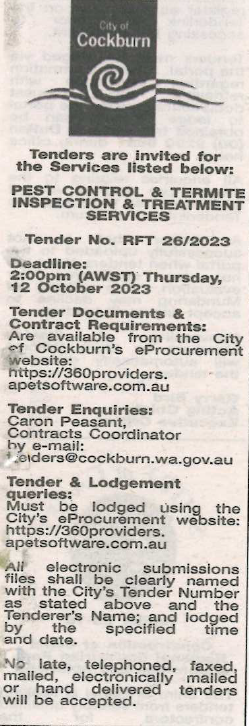 Copy of Statewide Notice:Date of Council Meeting:Copy of Statewide Notice:Name of Successful Tenderer(s):The Trustee for Bugbusters Unit Trust t/a Bug BustersAmount of Successful Tender(s): (ex GST)$132,698 EX GST